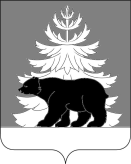 РОССИЙСКАЯ ФЕДЕРАЦИЯИРКУТСКАЯ ОБЛАСТЬАдминистрация Зиминского районного муниципального образованияП О С Т А Н О В Л Е Н И Е        от 05.02.2021                                   г. Зима                                       № 127 Об утверждении Перечня объектов для отбывания наказания  в виде исправительных работ на территории Зиминского района  В целях обеспечения исполнения наказаний в виде исправительных работ на территории Зиминского района, в соответствии со статьей 50 Уголовного кодекса Российской Федерации,  статьей 39 Уголовно-исполнительного кодекса Российской Федерации, статьями 7,19 Федерального закона от 06.10.2003 № 131-ФЗ «Об общих принципах организации местного самоуправления в Российской Федерации», статьями 22, 46 Устава Зиминского районного муниципального образования, администрация Зиминского районного муниципального образованияПОСТАНОВЛЯЕТ:Утвердить  Перечень объектов для отбывания наказания в виде исправительных работ на территории Зиминского района согласно приложению к настоящему постановлению.Признать утратившими силу постановления администрации Зиминского районного муниципального образования от 25.09.2018 г. № 981 «Об утверждении Перечня объектов для отбывания наказания виде исправительных работ на территории Зиминского районного муниципального образования», от 16.10.2019 г. № 849 «О внесении изменений в Перечень объектов для отбывания наказаний в виде исправительных работ на территории Зиминского районного муниципального образования, утвержденный постановлением администрации Зиминского районного муниципального образования от 25.09.2018 г. № 981», от 26.12.2019 г. № 1066 «О внесении изменений в Перечень объектов для отбывания наказаний в виде исправительных работ на территории Зиминского районного муниципального образования, утвержденный постановлением администрации Зиминского районного муниципального образования от 25.09.2018 г. № 981», от 08.09.2020г. № 785 «О внесении изменений в Перечень объектов для отбывания наказания в виде исправительных работ на территории Зиминского районного муниципального образования». 3. Рекомендовать руководителям организаций, индивидуальным предпринимателям, включенным в Перечень, утвержденный п. 1 настоящего постановления, организовать работу по отбыванию наказания осужденными в виде исправительных работ в соответствии  со статьей 43 Уголовно-исполнительного кодекса Российской Федерации.         4. Настоящее постановление опубликовать в информационно-аналитическом, общественно-политическом еженедельнике «Вестник района» и разместить на официальном сайте администрации Зиминского районного муниципального образования в информационно-телекоммуникационной сети «Интернет» www.rzima.ru. 5.  Контроль исполнения настоящего постановления возложить на управляющего делами администрации Тютневу Т.Е.Мэр Зиминского районного муниципального образования                                                                                Н.В. НикитинаПриложение к постановлению администрации Зиминского районного муниципального образованияот 05.02.2021г. № 127 Перечень объектов  для отбывания наказания  в виде исправительных работ на территории Зиминского района № п/пНаименование объектаАдрес (место нахождения) организацииФ.И.О. руководителя организации, телефон1.Сельскохозяйственный производственный кооператив «Окинский» (СПК «Окинский»)665351, Зиминский район, с. УхтуйСамсонов ИгорьАлександрович8 (39554) 3-17-772.2.1.2.2.2.3.2.4.Областное государственное бюджетное учреждение здравоохранения «Зиминская городская больница» (ОГБУЗ «Зиминская ГБ»)Участковые больницы:Кимильтейская участковая больница Масляногорская участковая больница Центрально-Хазанская участковая больницаБатаминская участковая больница665382, г. Зима, ул. Калинина, 88665375, Зиминский район, с.Кимильтей, ул.Ленина, 17665366,Зиминский район, с. Масляногорск, ул. Коммунаров, 84665368,Зиминский район, п. Центральный Хазан, ул. Клименко,  24665361,Зиминский район, с Батама, пер. Пионерский,  24Наливкина Наталья Эрнстовна8 (39554) 3-26-86БудаговскаяГалинаАлексеевна8 (39554) 2-32-328 (39554) 2-32-60Акулова Нина Феликсовна8 (39554) 2-84-42Антонова Рамина Антоновна8 9501127845Вакальчук Наталья Викторовна8(39554) 2-72-343Общество с ограниченной ответственностью «БАС СЕРВИС» (ООО «БАС СЕРВИС»)665351, Иркутская область, Зиминский район, с. Ухтуй, Западный переулок, 2Белов Алексей Владимирович89086543112 4Общество с ограниченной ответственностью «Водоканал» (ООО «Водоканал»)665351, Зиминский район, с. Ухтуй, ул. Совхозная,15ТужикИванИванович895011438208 (39554) 3-12-735Общество с ограниченной ответственностью «Тепловик» (ООО «Тепловик»)665351, Зиминский район, с. Ухтуй, ул. Совхозная,15Тужик ИванИванович8 (39554) 3-12-73 895011438206 Индивидуальный предприниматель  глава крестьянско-фермерского  хозяйства Блохина  С.Н.(ИП Глава КФХ Блохина  С.Н.)665351,Зиминский район, с. Глинки, ул. ЦентральнаяБлохина Светлана Николаевна895013373327Индивидуальный предприниматель  глава крестьянско-фермерского  хозяйства Вольхин В.В. (ИП Глава КФХ Вольхин В.В.)665351, Зиминский район, Ухтуйское муниципальное образование, урочище ЯхонтовоВольхин Валерий Владимирович890217092138Индивидуальный предприниматель  глава крестьянско-фермерского  хозяйства Якушенко Д.Н.(ИП Глава КФХ Якушенко Д.Н.)665360, Зиминский район, Хазанское муниципальное образование, бывший населенный пункт Красный борЯкушенко Дмитрий Николаевич890276969559Сельскохозяйственный потребительский снабженческо-сбытовой перерабатывающий кооператив «Солнечный» (СПССПК «Солнечный»)665351, Зиминский район, с. Ухтуй, ул. Лесная 11Ситников Михаил Алексеевич8950060056110Муниципальное казенное учреждение «Центр хозяйственного обслуживания Масляногорского муниципального образования»665366, Зиминский район, с. Масляногорск, ул. Коммунаров, 37-1Ерошкова Евгения Сергеевна8904115241711Индивидуальный предприниматель глава крестьянско-фермерского хозяйства Ступин А.Н. (ИП Глава КФХ Ступин А.Н.)665359, Зиминский район, Услонское муниципальное образование, д. Кустова, ул. Лесная, 5Ступин Александр Николаевич8904137187412Индивидуальный предприниматель глава крестьянско-фермерского хозяйства Бухталкин С.А. (ИП Глава КФХ Бухталкин С.А.)665351, Зиминский район, с. Ухтуй, Бухталкин Сергей Анатольевич 89021710450